Пособие по развитию дыхания «Накорми животных»Распечатайте картинки.Вырежьте по контуру.Наклейте на пластиковую бутылку и вырежьте в бутылке отверстие-ротик. Возьмите небольшой шарик и, дуя на него, загоните в отверстие-ротик – «накормите»  животных. 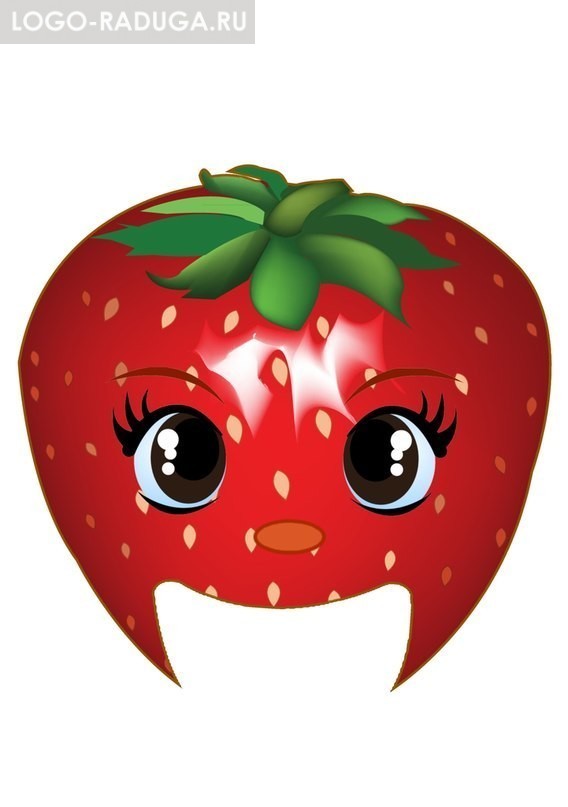 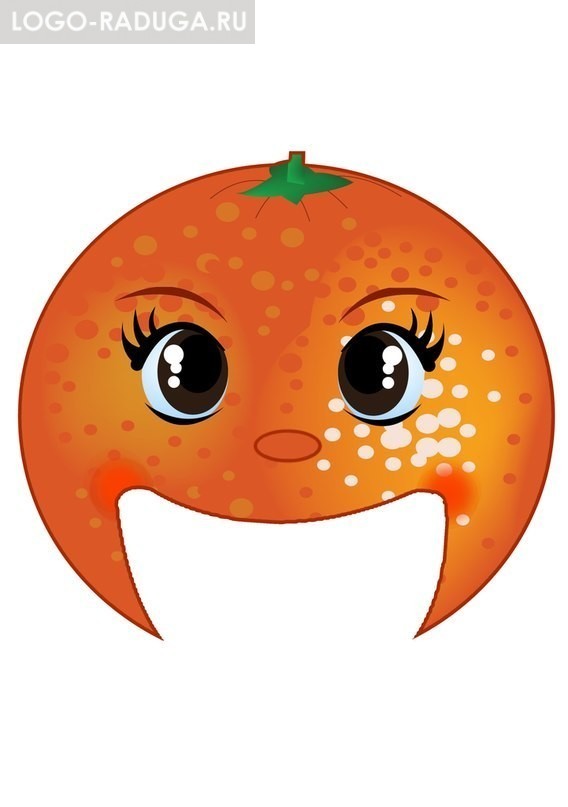 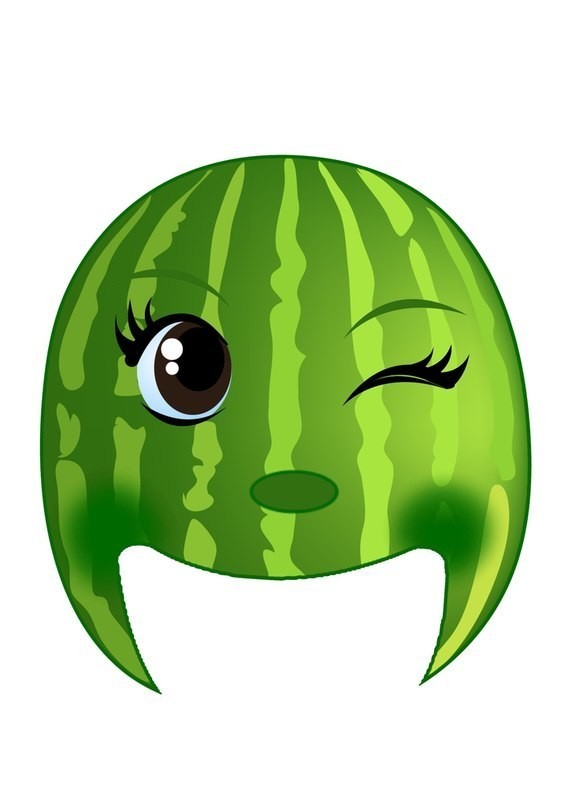 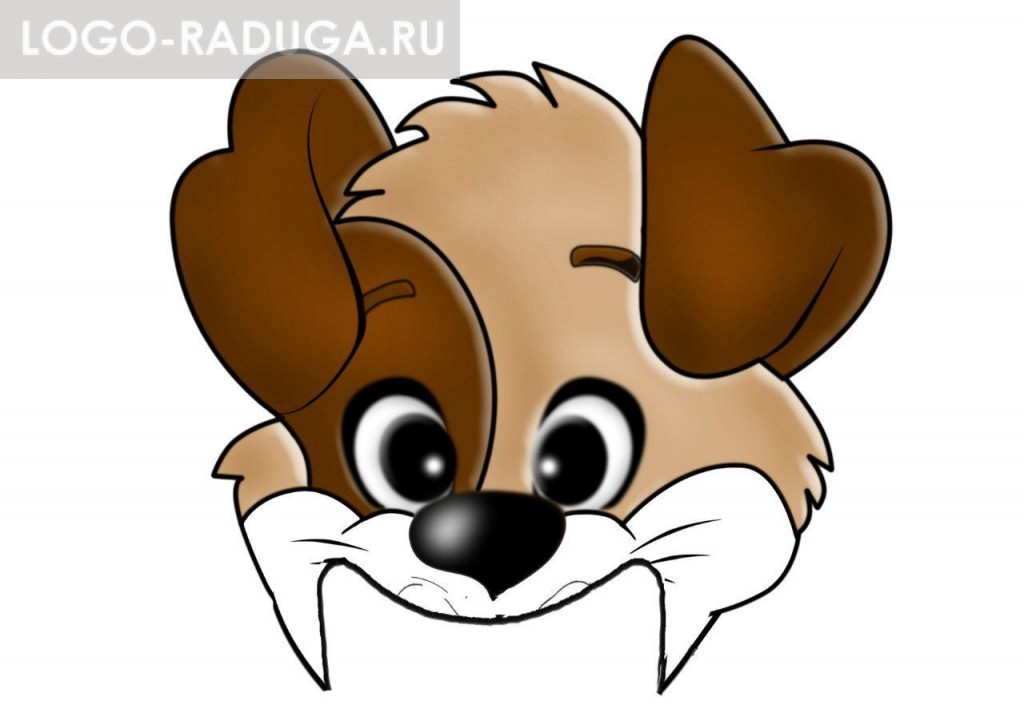 